Архангел Гавриилпразднуется 13 июля (26 июля  ст.ст.) Архангел Гавриил несколько раз упоминается в Библии, как небесный вестник, которого Бог посылает, чтобы возвестить людям Свои планы о спасении рода человеческого. Моисея, избежавшего руки фараона, он научил в пусты-не книжному писанию, сообщил ему о начале мира и создании первого человека Адама, поведал ему о жизни и деяниях бывших патриархов, рассказал о потопе и разделении языков, объяснил ему расположение небесных планет и стихий, научил его арифметике, геометрии и всякой премудрости. Пророку Даниилу он объяснил чудесные видения о будущих царях и царствах, сообщил ему о времени освобождения людей Божиих из плена Вавилонского, а также о времени первого пришествия в мир Христа. Он явился Святой Праведной Анне, которая в своем саду скорбела о неплодии и со слезами молилась Богу, и сказал ей: "Анна, Анна! Твоя молитва услышана, воздыхания твои прошли облака, а слезы твои дошли до Бога: ты зачнешь и родишь благословенную Дочь, о Которой благословятся все племена земные. Ею дастся спасение миру, а получит Она имя Марии". Также Архангел Гавриил явился и праведному Иоакиму, постившемуся в пустыне, и возвестил ему то же, что и святой Анне: они будут иметь Дочь, от века избранную Матерью Мессии, грядущего для спасения рода человеческого. Этот великий архангел был приставлен от Бога хранителем Святой Деве Марии и, когда Она отроковицей была введена в храм, питал Ее, ежедневно принося Ей пищу. Он же явился святому священнику Захарии и возвестил ему о разрешении от неплодства престарелой жены его Елисаветы и рождении святого Иоанна Предтечи Господня, а когда тот не поверил, - связал язык его немотой до дня исполнения слов Его. Архангел Гавриил явился во сне и Иосифу, объяснив ему, что Отроковица осталась невинной, ибо зачатое в ней - от Духа Святого. А когда Господь наш родился в Вифлееме, Архангел Гавриил явился пастырям, стерегущим стада свои, и сказал: – Возвещаю вам великую радость, которая будет всем людям: ибо родился вам в городе Давидовом Спаситель, который есть Христос Господь, а затем тотчас с множеством небесных воинов воспел: "Слава в вышних Богу, и на земле мир, в человеках благоволение!" Явившийся Архангел Гавриил укреплял  Христа Спасителя, когда Он перед страданиями молился в саду, ибо имя Гавриил значит "крепость Божия". Этот же Ангел явился мироносицам, сидящим на камне у гроба, возвещая им о воскресении Господнем - таким образом, будучи благовестником зачатия и рождества Господа, он явился и благовестником Его Воскресения. Он же явился и Пресвятой Деве Богородице, горячо молившейся на горе Елеонской, возвестив Ей приближение Ее честного Успения и переселения Ее на небо, и дал Ей светлую райскую ветвь . Ангелы – бесплотные духи, поэтому телесным очам нашим они не видны. Ангелы одарены умом, волей, могуществом, но гораздо более совершенными, чем человек. Они обитают на небе, но по необходимости в мгновение ока могут оказаться на земле. Назначение Ангелов по отношению к Богу состоит в немолчном прославлении Его, в беспрекословном служении Ему. Пророк Исайя видел окружавших престол Божий Серафимов, которые взывали: “Свят, Свят, Свят Господь Савваоф! Вся земля полна славы Его!”  По отно-шению к людям, Ангелы обязаны наставлять их на все доброе, руководить ко спасению, охранять душу и тело от всего вредного и злого, особенно от злых духов, ходатайствовать перед Богом. “Ибо Ангелам Своим заповедает о тебе – охранять тебя на всех путях твоих”, поэтому при таинстве крещения каждому человеку Богом дается Ангел Хранитель. В Слове Божием нет прямого на это указания. Согласно же Святителю Иоанну Дамаскину, нет ни одного на-рода, ни одной области, ни одного государства, города, монастыря, церкви, части земли, нет ни одного человека без Ангела-Хранителя. Священное Писание содержит немало примеров живого участия Ангелов в судьбе людей. Так, Ангелы вывели Лота из Содома, осужденного на гибель, Ангел хранил Даниила во львином рву, избавил от смерти апостола Петра и т.д. Но нужно помнить, что Ангелы входят в общение только с теми, кто подражает им. Где умножается грех, оттуда удаляются Ангелы. Однажды Ангел Божий сказал святому Пахомию Великому: “Кто через свою худую жизнь сделался мертвым для Бога и добродетели, тот смердит в тысячу раз хуже мертвого тела, так что мы никоим образом ни стоять, ни пройти около не можем”. По благодати Божией, Ангелы за свое беспрекословное повиновение Богу, стали неспособными совершить зло и Слово Божие называет их Святыми. По достоинству Ангелы разнятся между собой. Самые высшие из них научаются Божественным Тайнам от Самого Бога, а низшие получают просвещение через высших.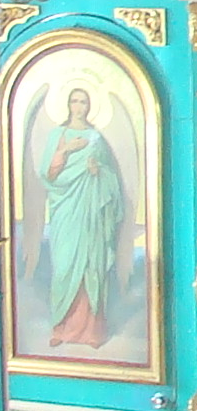  Архангел Гавриил — это один из семи главных чинов Ангелов. Если исчисление Архангелов начинается с Михаила, поборника и победителя врагов Божиих, то Архангел Гавриил стоит на втором месте. Его Господь посылает для возвещения и разъяснения Божественных Тайн. Имя Гавриил означает на еврейском языке «сила Божия». Архангел Гавриил был избран Богом, чтобы благовестить Пресвятой Деве Марии, а с Нею и всем людям великую радость о Воплощении Спасителя Иисуса Христа, Сына Божия.  Поэтому на следующий день после праздника Благовещения, 8 апреля по новому стилю, христиане почитают Архангела Гавриила, послужившего Таинству нашего  спасения. Собор Архангела Гавриила 